Методическая разработка урока английского языка в соответствии с  ФГОС Автор: учитель английского языка МБОУ «Читканская  СОШ» Малыгина Маргарита ВладимировнаПредмет: Английский языкКласс 4Тема урока: «The Voyage» (обобщение изученного по теме «Мир вокруг нас»)УМК: “Rainbow English” 4 класс, О.В. Афанасьева, И.В. МихееваЦель: - развивать навыки устной монологической, диалогической речи, аудирования, технику чтения, совершенствовать лексико-грамматические навыки.- воспитывать уважительное отношение к иностранному языку, этические чувства, доброжелательность.Формируемые УУД:Личностные: осваивать новые виды деятельности, учиться прогнозировать содержание фраз по картинкам, осознанно строить речевые высказывания в соответствии с коммуникативными задачами; осуществлять логические действия: сравнение, построение рассуждений. Мотивация учебной деятельности (социальная, учебно-познавательная).  Формировать самооценку на основе успешности учебной деятельности, мотивацию учебно-познавательной деятельности.Регулятивные:определять цель деятельности на уроке с помощью учителя и самостоятельно, учиться обнаруживать и формулировать учебную проблему, уметь планировать свою деятельность в соответствии с целевой установкой. Осуществлять самоконтроль и анализировать допущенные ошибки.Познавательные:искать и выделять необходимую информацию, группировать слова на основе существенных признаков, наблюдать и делать выводы. Извлекать необходимую информацию из прослушанного. Осуществлять актуализацию полученных знаний.Оборудование: компьютерная презентация,  дидактический материал (карточки для  индивидуальной, парной, групповой работы; листы самооценки; карточки для рефлексии эмоционального состояния) аудиоприложения.Тип урока: Урок обобщения и закрепления полученных знаний  и навыков.Форма работы:индивидуальная, парная, групповая, фронтальная.Виды работы: фонетическая и речевая разминка, работа с карточками и текстом, игра для закрепления лексических единиц, аудирование, работа с компьютерной презентацией.На уроке используются технологии : игровые, здоровьесбережения, коммуникативно-ориентированного обучения, проблемного обучения, развивающего обучения, традиционные, технология обучения в сотрудничестве, критического мышления, дифференцированного обучения, ИКТ.Методы обучения, используемые на уроке:По восприятию информации: словесные, наглядные, практические;Стимулирующие: познавательная игра, метод развития учебной мотивации учащихся, ситуации занимательности, успеха;Систематизирующие: обобщение и систематизация знаний.Принципы, реализуемые на уроке: Принцип направленности обучения на комплексное решение задач через игру.Принцип доступности обучения( учебный материал соответствует данному возрасту).Принцип наглядности: каждый вид наглядности используется для развития коммуникативной компетенции.Принцип систематичности и последовательности формирования знаний, умений и навыков.Преобладающий характер познавательной деятельности- творческий.Ход урока:Приложение 1Phonetic exerciseКорабль наш плывет. Мотор гудит r   из трубы идет дым кольцами t, за бортом плывет кит и пускает фонтаны  l, дельфины весело резвятся в воде  p-b,  рыбка плавает играет, рыбка ротик открывает m, но вот подул ветер u-u-uначинается шторм, волны шумят sh-sh-sh, чайки кричат ai-ai-ai, капли дождя застучали по палубе нашего корабля  d-d-d.Приложение 2Warm up1.What is your name? 2.What is your surname?3.How old are you? 4.How are you? 5.Where are you from? 6.What is your favourite colour?7.What is your hobby? 8.Do you play any sport?9.Have you got any pets?10.Is your  family big? 11.Who is the youngest in your family? 12.Who is taller in your family: your father or your brother?13.What can you do in English? 14.What are you doing now? 15.Are you reading now? 16.What did you do yesterday? Приложение 3
Таблица достижений по уроку английского языкаУченика  ( ученицы)   4 класса  __________________ Приложение 4Вставь в предложения правильные формы  there is/ there are1.There …     some  cups  on  the  table.2. There …     milk in the jug.3. …     there any plants on the windowsill?4….    there many desks in your classroom?5. There …      not  any soup in the plate.Вставь в предложения правильные формы  there is/ there are1.There …     some  books  on  the  desk.2. There …     some tea  in the cup.3. …     there a blackboard in your classroom ?4….    there many windows  in  the bedroom?5. There …      not  any  coffee  in the jug.Приложение 525               fourty- four32              sixty-eight       44              thirty-two56              twenty-five68              fifty-six71              ninety-three89              seventeen93               seventy-one100           hundred17              eighty-nineПриложение 6Выбери нужную форму глаголаJim  ( is watching/ watches)  TV  at the moment.Look! John and Sally  ( are running / run) in the park.I ( am listening / listen)  to music every day.Sometimes Mary ( is reading/ reads ) books in the evening. His sister  ( is playng)/plays) tennis now.Приложение 7Приложение 8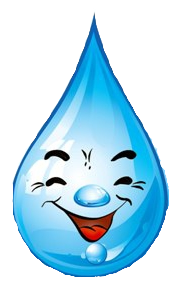 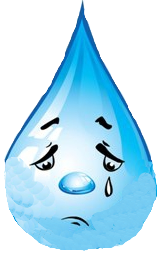 № Этап урокаМетоды обученияФормы обученияСредства обученияТехнологии обученияДеятельность учителяДеятельность ученикаВремя1Организац.моментметод развития учебной мотивации учащихсяфронтальнаякомпьют. презентация; видеоролик «Hello! How are you?»; дидактическая речь учителяИКТ; здоровьесберегающая технология Слайд 1 (Минутка радости) Включает ролик «Hello! How are you?»Слайд 2Приветствует учащихся :“Good morning, children! Sit down, please! ” Давайте поздороваемся с нашими гостями. “Hello!”Let’s begin our lesson!Настрой на урок, мотивация к новым знаниям – подпевают песенку.Отвечают на реплики: “Good morning, teacher!”  -“Hello!”1мин2Этап целеполагания метод создания проблемной ситуации; метод «Мозгового штурма»фронтальнаякомпьют. презентация; дидактическая речь учителяИКТ; технология проблемного обучения- Сегодня для урока нам понадобится (вот этот предмет на слайде)-What’s it?  - Как вы думаете, для чего? Что сложим в нее?Слайд 3- На чем мы сегодня с вами будем путешествовать?-  Как наше путешествие будет называться?- Верно!   Слайд 4 -The voyage to the land of knowledge-В нашем путешествии   нам предстоит преодолеть разные испытания, это Бухта «Повторения», Риф  «Открытие тайны»,  Остров замечательных чисел, Залив «Что там?» и   чтобы достичь цели нам необходимо преодолеть «Косу эмоций», «Подводные скалы», побывать на острове, который называется «Прочитай и составь рассказ» (показывает весь маршрут на  карте).  -Ребята, посмотрите  в конце нашего маршрута нас ждет клад. А с помощью чего мы будем ориентироваться, чтобы не заблудиться? -What’s it?- Другими словами, чем мы будем сегодня заниматься на уроке? Что делать?- Для чего нам нужно повторять? Отвечают на вопросы учителя:- A bag-Отправляемся в путешествие.-Наши знания.-На корабле- by ship-the voyage- A  maр.-Повторять изученное-Чтобы лучше знать, чтобы не забыть, чтоб лучше уметь применять в жизни3 мин3Фонетическая зарядкаимитативный методфронтальнаякомпьют. презентация; дидактическая речь учителяИКТ; традиционная технологияСлайд 5-Let’s go travelling! Repeat after me!(Приложение1)-А что это впереди? Это бухта Повторения.Давайте бросим здесь якорь и переждем шторм. Повторяют звуки за учителем 1 мин4Бухта «Повторения»коммуникативный метод;метод самоконтроляфронтальнаякомпьют. презентация; дидактическая речь учителя;дидактический материал( листы самооценки)ИКТ; коммуникативно-ориентированная технология;технология развивающего обучения -Итак, я вижу, вы отважные путешественники-  не испугались шторма.  На нашем пути будут встречаться разные города  и люди с которыми нам предстоит общаться, давайте вспомним, что мы изучали ранее, что  мы с вами знаем  и что можем рассказать о себе.Let’ s answer my questions!(Приложение2)-Good of you!Слайд 6-У каждого из вас на столе  лежит оценочный маршрутный лист( Приложение 3).После каждого испытания вы должны оценить себя: если вы успешно справились, обводите восклицательный знак,   а если нет – то вопросительный знак.  Вы справились с первым испытанием. Оцените себя.Отвечают на вопросыРебята оценивают себя (самопроверка): 1-2 ошибки +- !3 и больше -?, нужно постараться3 мин5Риф «Открытие тайны»коммуникативный метод;метод взаимного контроля;метод самоконтролягрупповаякомпьют. презентация; дидактическая речь учителя; дидактический материал(карточки, листы самооценки)ИКТ; технология обучения в сотрудничествеСлайды 7,8-А у нас второе испытание «Риф открытие тайны». -Какую тайну  вы знаете про конструкцию there is/ there are ? Когда используется there is? / there are?  Учитель раздает карточки.( Приложение 4) Задание для работы в группах:Каждый  должен  записать по одному слову в места пропуска в предложениях . На задание отводится 2 минуты. По истечении времени учитель предлагает обменяться карточками  с выполненным заданием первой группе со второй и наоборот  для взаимопроверки.  -You are great!-Возьмите маршрутный лист оцените себя, как вы справились с этим заданием.Ребята отвечают на вопросы..Учащиеся проверяют ответы друзей.Комментируют сами, вспоминают правило.Ребята оценивают себя5 мин6Физминуткафронтальнаякомпьют. презентация; видеоролик «Head ,shoulders,knees and toyes…» дидактическая речь учителяИКТ; технология здоровьесбереженияСлайд 9( Physical  exercise)-Stand up please ! Let’ do physical exercise!(Включает ролик с физзарядкой «Head ,shoulders,knees and toyes…»)Ребята выполняют физические упражнения вместе с героями мультфильма1мин7Остров замечательных чиселкоммуникативный метод;метод «Соревнование»;метод самоконтроляиндивидуальнаязапись на доске; дидактическая речь учителя; аудиозапись; дидактический материал( листы самооценки)ИКТ; коммуникативно-ориентированная технология;технология развивающего обучения Слайды 10,11-Слева по курсу остров. Но на остров мы попадем только в том случае, если выполним  задания ( цифры написаны на доске) К доске приглашаются по  1 человеку от группы.- Say these numbers-Draw a line between the number and the word. - Now read them. ( Приложение 5)  -Very well.   Аудирование.-Listen to the audio recording.-Кто вперед? Чья группа?-Good of you!-Возьмите маршрутный лист оцените себя, как вы справились с этим заданием.Учащиеся выполняют предложенные учителем заданияУчащиеся слушают, называют число.Учащиеся оценивают себя.3 мин3 мин8Залив «Что там? »коммуникативный метод;метод самоконтроляиндивидуальнаякомпьют. презентация; дидактическая речь учителя; дидактический материал( листы самооценки)ИКТ; коммуникативно-ориентированная технология;технология развивающего обучения Слайд 12-Мы входим  в залив.Слайд 13- Чтобы преодолеть залив, нужно рассказать, что вы видите вдали (на картинке). Ваше высказывание должно содержать 9 предложений. Будет хорошо, если вы сможете сказать больше.( Учитель спрашивает по 1 человеку от группы)  
 -Super!-Ребята, оцените себя.По 1 учащемуся от группы описывают устно картинку.Учащиеся оценивают себя.3 мин9Коса эмоций. Физминуткафронтальнаякомпьют. презентация; видеороликИКТ;технология здоровьесбережения -Далее по курсу  Коса эмоций Слайд 14Слайд 15-Stand up please ! Let’ do physical exerciseВключает ролик « Action Words. Talking Flashcards»Учащиеся повторяют действия за героями  ролика.2мин 10Подводные скалыкоммуникативный метод;метод взаимопроверки по эталону;метод самоконтроляиндивидуальная;парная компьют. презентация; дидактическая речь учителя; дидактический материал(карточки, листы самооценки)ИКТ;технология обучения в сотрудничестве;технология развивающего обучения-Отдохнули, плывем дальше. Слайд 16 -На нашем пути встретились «Подводные скалы», чтобы их преодолеть нужно правильно выполнить задание на карточках. (В каждой карточке 5 предложений. Необходимо глагол стоящий в скобках  записать в настоящем простом времени, либо в настоящем продолженном времени). Приложение 6Слайд 17 -Now change your sheet of paper with your friend. Look at the screen please. Here are the right answers . Check up the answers of your friend. Change your sheets of paper again.-Возьмите маршрутный лист оцените себя, как вы справились с этим заданием.Каждый учащийся получает карточку с 5 предложениями. После выполнения задания, учащиеся обмениваются карточками, идет проверка в парах (взаимопроверка).Учащиеся оценивают себя.3 мин11Остров «Прочитай  и составь рассказ!»коммуникативный метод;метод самоконтролягрупповаякомпьют. презентация; дидактическая речь учителя; дидактический материал(карточки, листы самооценки)ИКТ;коммуникативно-ориентированная технология;технология развивающего обучения Слайды 18,19  -Справа по курсу  остров, который называется «Прочитай  и составь рассказ!»  Учитель предлагает учащимся прочитать текст вслух( по 1 учащемуся от группы), затем заменить предложения в тексте на свои предложения и прочитать свои рассказы( групповая работа) Приложение 7-You are great!-Оцените себя, как вы справились с этим заданием.Учащиеся читают текст, заменяют предложения в тексте  на свои предложения и  читают свои рассказы.Учащиеся оценивают себя.7  мин12Рефлексияметод «Ситуация успеха»;метод повышения познавательной активностифронтальнаякомпьют. презентация; дидактическая речь учителя; дидактический материал(карточки для рефлексии эмоционального состояния)ИКТ;технология критического мышленияСлайды 20,21    -Ну вот мы и у цели. Мы добрались  до клада, а клад это наши знания.  Ребята, вы сегодня большие молодцы. Вы проделали долгий путь, преодолели все препятствия.   Давайте подведем итог.Кто сегодня отвечал на вопросы, поднимете руки? -Very good.-Кто работал с конструкцией there is/ there are? -You are great!-Кто сегодня слушал аудиозапись  и называл цифры? -You are excellent!-Кто сегодня описывал картинку?-You are cool!-Кто сегодня работал с карточкой  с настоящим продолженным и настоящим простым временем?-Good of you! -Кто сегодня читал и составлял свои рассказы?-Very well.  -Сдайте  мне свои маршрутные листы .Оценивание.-Понравился ли Вам сегодняшний урок?( да или нет) Приложение 8 Слайд 22-Оцените свою работу по трем пунктам Если учащимся понравился урок, поднимают «веселую каплю», если нет «грустную каплю».Оценивают свою работу.4 мин13Дом.заданиекомпьют. презентация; дидактическая речь учителяИКТ;технология дифференцированного обучения Слайд 23Учитель задает и комментирует дифференцированное дом.задание(для учащихся с высокой степенью подготовленности задания с* и отдельные задания для менее подготовленных учащихся)Слайд 24 -Thank you for your work!   GOODBUY!Записывают дом.задание.Прощаются.1минБухта «Повторения»1Риф «Открытие тайны»2Остров «Замечательных чисел»3Залив « Что там?»4Подводные скалы5Остров «Прочитай и составь рассказ»6! ?! ?! ?! ?! ?! ?John BarkerYouMy name is  John Barker.1. My…I’m from London.2. I’m…I live with my parents  and  my sister.3.I live…I’m  a pupil.4….I get up early  in the morning.5….I take a shower, dress  and  have breakfast.6.I wash  my face …At  8  o’clock   I go to school.7….  …     …         I go   to school.We usually  have  5  lessons.8.We  usually….After school  I meet  my friend  Bill  Jackson.9. After school  …We  often  play  football  together.10. We  often  …I  come home at  5 o’clock.11.I  come home at…In  the  evening  I  watch  television.12. In the evening  I …I  go to bed  at  11  o’clock.13. I go to bed at…